COLOURS1. LISTENING AND DRILLING – POSLUŠANJE IN UTRJEVANJE POIMENOVANJA BARV.* OGLEJ SI SPODNJE POSNETKE, DOBRO POSLUŠAJ, PONAVLJAJ POIMENOVANJA BARV:https://www.youtube.com/watch?v=qhOTU8_1Af4&t=8s  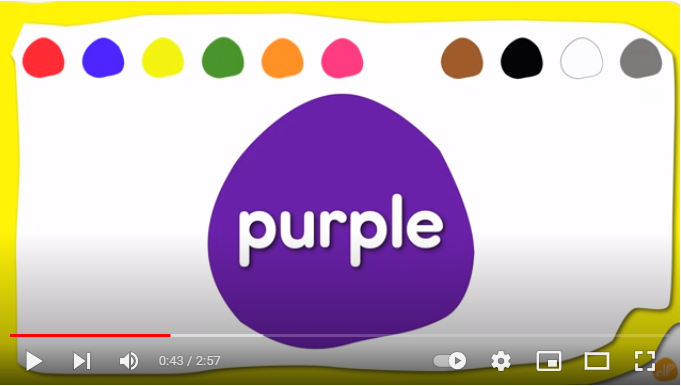 https://www.youtube.com/watch?v=wmsjmTUVHmc 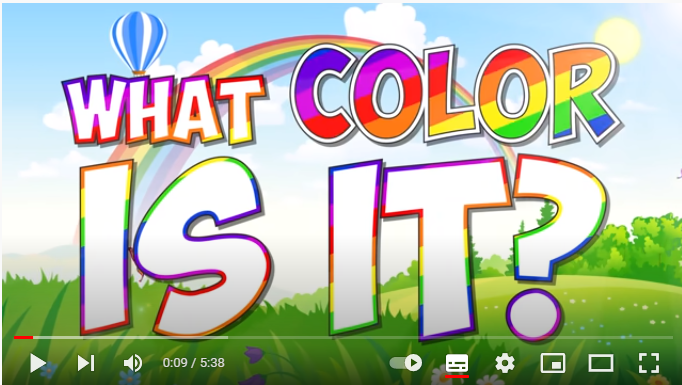 COLOUR QUIZ: https://www.youtube.com/watch?v=ya_GIIx5Vwo 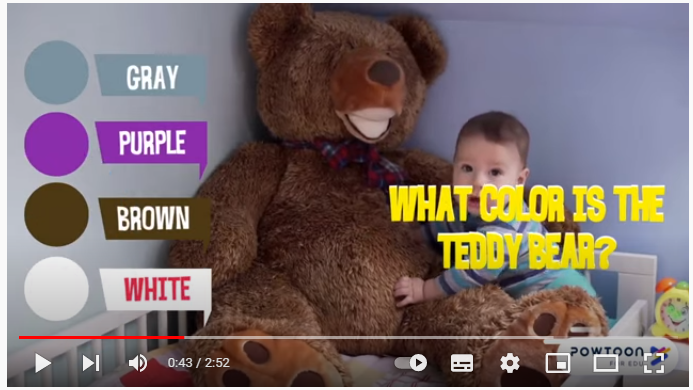 2. COLOURING – BARVANJEPONOVI POIMENOVANJA SPODNJIH BARV IN POBARVAJ SLIČICO KOT DOLOČAJO ŠTEVILKE. 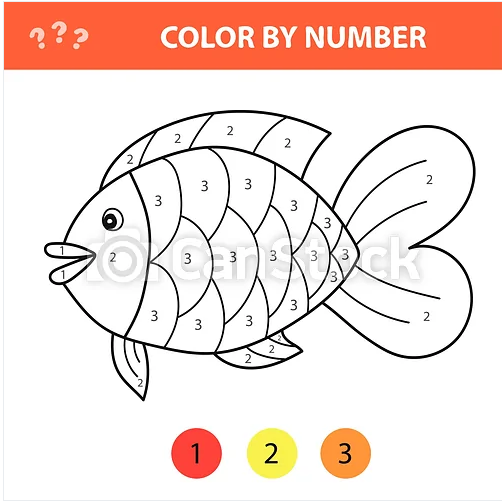 